Torridon Primary School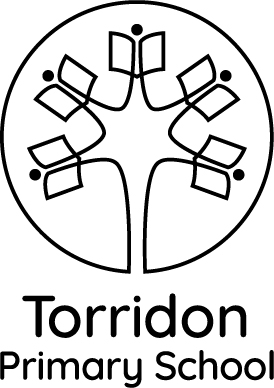 This is an application for your child to attend school.  We will assume a full time place is needed.  Please note that every effort will be made to accommodate your request, but places cannot be guaranteed.  If you would like your child to attend school, please complete this form to indicate:You are an essential workerYour child has a special educational needYou have a social workerOther vulnerability factorThank you*If you would prefer to discuss your individual circumstances with Manda or Claire, please get in touch by e mail or phone.  We will be happy to talk to you in confidence. Please return your form by email to headteacher@torridonprimary.lewisham.sch.uk  by Wednesday 3rd June.  You will be notified on Thursday 4th June if you have been allocated a place and which group your child will join.Child’s Name Child’s ClassI am applying under the essential worker categoryI am applying under the essential worker categoryParent or carer job title/ roleI am applying under the vulnerable categoryI am applying under the vulnerable categoryVulnerability factor*